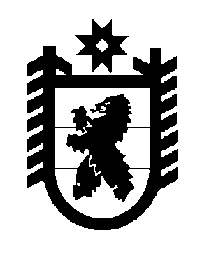 Российская Федерация Республика Карелия    ПРАВИТЕЛЬСТВО РЕСПУБЛИКИ КАРЕЛИЯРАСПОРЯЖЕНИЕ                                от  23 апреля 2015 года № 245р-Пг. Петрозаводск 1. Внести в приложение № 1 к распоряжению Правительства Республики Карелия от 25 сентября 2010 года № 417р-П следующие изменения:1) в пункте 1 цифры «110» заменить цифрами «112»;2) в пункте 7 цифры «77» заменить цифрами «76»;3) в пункте 9 цифры «138» заменить цифрами «137».2.  Внести в структуру Администрации Главы Республики Карелия, утвержденную распоряжением Правительства Республики Карелия 
от 1 октября 2012 года № 590р-П, изменение, изложив последний абзац в следующей редакции:«Всего численность – 112 единиц.».           ГлаваРеспублики  Карелия                                                             А.П. Худилайнен